Cambridgeshire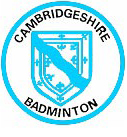 BadmintonAssociation(Affiliated to Badminton England)15th May 2019																	Daniel Bates								Chair								8 Burling Walk								Milton								CB24 6DXNotice is hereby given that the Annual General Meeting of Cambridgeshire Badminton Association will be held at All Saint’s Church, Church Lane, Milton, CB24 6AB on Thursday 6th June 2019, at 19:30. A G E N D A1.   Apologies for Absence 2.   Minutes of the Annual General Meeting held on 24th May 20183.   Matters Arising from the Minutes4.  Annual Reports       a) Chairman                     		e) Tournament Secretary     b) Treasurer                     		f) Coaching Coordinator     c) Registration Secretary		g) Masters Coordinator         d) Match SecretaryThese reports will be voted on for acceptance as a group.6.   Award of County Colours7.   Award of the Eric Raynor Trophy.8.   Election of Officers Officers - 2019/20 	President   					VacantChairman                              			Daniel Bates    	Secretary                       			Natalie Taylor    	Treasurer                       			Graham Barr    	Registration Secretary       			Vacant    	Tournament Secretary         			Neil Place Match Secretary              			Simon Parker    	Masters Secretary				Neil Place    	Coaching Coordinator          		Philip Gray    	Publicity Officer     				Daniel Bates	Safeguarding and Disciplinary Officer	Neil Place    	Representative to B.E.			Daniel Bates/Simon Parker    	Representative of the Southern League	Simon Parker9. Election of up to five Committee Members    	Committee members 2019/20:		Paul Abbott, Louise Place           10. Election of Independent Examiner11. To set the affiliation fees for Cambridgeshire BA12. Any Other Business__________________________Note: Nominations for items 8 and 9 can be sent to the Chairman prior to the           meeting or will be accepted at the AGM.Encs.Minutes of AGM 24th May 2018Agenda	Badminton England Membership UpdateDirections	